اللّه ابهی - ای ثابت بر ميثاق الهی خوشا به حال تو که…حضرت عبدالبهاءاصلی فارسی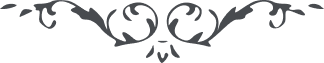 ١٢٣ اللّه ابهی ای ثابت بر ميثاق الهی خوشا به حال تو که چون بنيان از صفائح حديد بر عهد جديد ثابت و پايدار گشتی و در امر جمال بيمثال مستقيم و استوار شدی و مظهر تحسين ملأ اعلی شدی و مورد تکريم سکّان جبروت او ادنی. در ستايشت اين بس که به هيچ حجابی محتجب نشدی و به هيچ غرضی منسوب نشدی. خداوند ستايش تو نموده و مدح و تمجيد تو فرموده لا تأخذهم فی اللّه لومة لائم فرموده. اليوم ستايشی اعظم از ثبوت بر پيمان نه و تمجيدی اعلی از استقامت نيست. به اين موهبت عظمی مسرور و خوشنود باش و در انجمن ثابتان شمع مشهود باش چه که فيوضات مقام محمود بر تو فائض و الطاف سلطان وجود بر تو شامل، فاشکر اللّه علی ذلک. جميع ياران الهی را تکبير برسان. ع ع 